АДМИНИСТРАЦИЯ АРСЕНЬЕВСКОГО ГОРОДСКОГО ОКРУГА П О С Т А Н О В Л Е Н И ЕО внесении изменений в постановление администрации Арсеньевского городского округа от 08 апреля 2014 года № 279-па «Об утверждении муниципальной программы «Озеленение города» на 2014 – 2016 годы»В целях организации мероприятий по содержанию и сохранению зеленых насаждений  на территории Арсеньевского городского округа, на основании Федерального закона от 06 октября 2003 года № 131–ФЗ «Об общих принципах организации местного самоуправления в Российской Федерации», постановления администрации Арсеньевского городского округа от 24 июля 2013 года № 607-па «Об утверждении Порядка разработки, формирования               и реализации муниципальных программ и Порядка проведения оценки эффективности реализации муниципальных программ в Арсеньевском городском округе», руководствуясь статьями 45, 51 Устава Арсеньевского городского округа, администрация Арсеньевского городского округаПОСТАНОВЛЯЕТ:1. Внести в муниципальную программу «Озеленение города» на 2014 – 2016 годы, утвержденную постановлением администрации Арсеньевского городского округа от 08 апреля 2014 года № 279-па (далее – Программа), следующие изменения:1.1. Заменить в паспорте Программы в разделе «Ожидаемые результаты реализации Программы»:- слова «деревья 441 шт.» словами «деревья 448 шт.»,- слова «насаждений 18283 шт.» словами «насаждений 18331 шт.», - слова «вазоны 4 шт.» словами «вазоны 10 шт.»;1.2. Заменить в абзаце четвертом раздела 3 Программы «Целевые индикаторы и показатели Программы»:- слова «в количестве 441 шт.» словами «в количестве 448 шт.», - слова «в количестве 18283 шт.» словами «в количестве 18331 шт.»,- слова «в количестве 4 шт.» словами «в количестве 10 шт»;1.3. Изложить Приложения № 1 и № 2 к Программе в редакции приложений № 1 и № 2 к настоящему постановлению соответственно.2. Организационному управлению администрации городского округа направить  настоящее постановление для опубликования в средствах массовой информации и размещения на официальном сайте администрации Арсеньевского городского округа.3. Настоящее постановление вступает в силу после его официального опубликования.Глава городского округа                                                         А.А.Дронин                                                                                                                                               Приложение № 1к постановлению администрацииАрсеньевского городского округаот «22» сентября 2014 года № 851-па«Приложение № 1к муниципальной программе«Озеленение города» на2014 –  2016 годы, утвержденной постановлением администрации Арсеньевского городского округаот «08» апреля 2014 года № 279-па»Сведения о показателях (индикаторах) муниципальной программы «Озеленение города» на 2014 –  2016 годы_______________________________________                                                                                                                                                Приложение № 2к постановлению администрацииАрсеньевского городского округаот «22» сентября 2014 года № 851-па«Приложение № 2к муниципальной программе«Озеленение города» на2014 – 2016 годы, утвержденной постановлением администрации Арсеньевского городского округаот «08» апреля 2014 года № 279-па»ИНФОРМАЦИЯо ресурсном обеспечении муниципальной программы «Озеленение города» на 2014-2016 годыза счет средств бюджета городского округа и прогнозная оценка привлекаемых на реализацию ее целей средств федерального бюджета, краевого бюджета, бюджетов государственных внебюджетных фондов, иных внебюджетных источников                                                               ______________________________________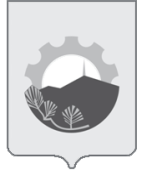 22 сентября 2014 г.г.Арсеньев№851-па№ п/пНаименование показателяЕд. измеренияЗначения показателейЗначения показателейЗначения показателей№ п/пНаименование показателяЕд. измерения2014201520161234561Наличие акта технической инвентаризации зеленых насажденийед.1112Наличие схемы озеленения территории городского округа ед.1113Количество удаленных аварийных и перестойных деревьевшт.922524484Санитарная обрезка зеленых насажденийшт.612712239183315Количество высаженных деревьев, кустарниковшт.37482713106Площадь клумб, засаженных цветамим23 575,83 575,83 575,87Количество установленных объемных цветочных фигуршт.0238Количество установленных декоративных цветочных вазоновшт.2610№ п/пМероприятияСтоимость работ, тыс. руб., всегоОценка расходов (тыс. руб.), годыОценка расходов (тыс. руб.), годыОценка расходов (тыс. руб.), годыОтветственный исполнитель, соисполнителиПериод реализации№ п/пМероприятияБюджет городского округа201420152016Ответственный исполнитель, соисполнителиПериод реализации123456781Техническая инвентаризация зеленых насаждений(1 ед.)400,0400,00,00,0Управление жизнеобеспечения администрации городского округаУправление жизнеобеспечения администрации городского округа. 2  кв. 2014 г.2Разработка схемы озеленения территории города(1 ед.)470,0470,00,00,0Управление жизнеобеспечения администрации городского округаУправление жизнеобеспечения администрации городского округа. 2  кв. 2014 г.3Удаление аварийных и перестойных деревьев (обрезка), (448 шт.)3 300,016614,9441 203,9871 481,085Управление жизнеобеспечения администрации городского округаУправление жизнеобеспечения администрации городского округа. ежегодно: 2 кв., 4 кв.4Санитарная обрезка зеленых насаждений: (18331 шт.)- стрижка кустарников;- обрезка поросли;- удаление веток1 303,84554,614376,454372.772Управление жизнеобеспечения администрации городского округаУправление жизнеобеспечения администрации городского округа. ежегодно:1 кв., 4 кв.5Посадка саженцев деревьев и кустарников, уход за посадками, (1310 шт.)1 069,981302,715371,337395,929Управление жизнеобеспечения администрации городского округаежегодно:2 - 3 кв.6Высадка цветов на клумбах города, посадка газона, уход за посадками, (3575,8 м2)2 037,166584,724726,221726,221Управление жизнеобеспечения администрации городского округаежегодно: май-июль		7Изготовление и устройство объемных цветочных фигур, (3 шт.)750,00,0500,0250,0Управление жизнеобеспечения администрации городского округаежегодно: май-июль8Приобретение и установка декоративных цветочных вазонов, (10 шт.)96,016,040,040,0Управление жизнеобеспечения администрации городского округаежегодно: май-июльИТОГО по программе,в том числе за счет субсидий на возмещение юридическим лицам затрат, связанных с выполнением заказов на поставки товаров, выполнение работ, оказание услуг для муниципальных нуждИТОГО по программе,в том числе за счет субсидий на возмещение юридическим лицам затрат, связанных с выполнением заказов на поставки товаров, выполнение работ, оказание услуг для муниципальных нужд9 427,07 711,02 943,02 057,03 218,02 678,03 266,02 976,0